K9R023/3N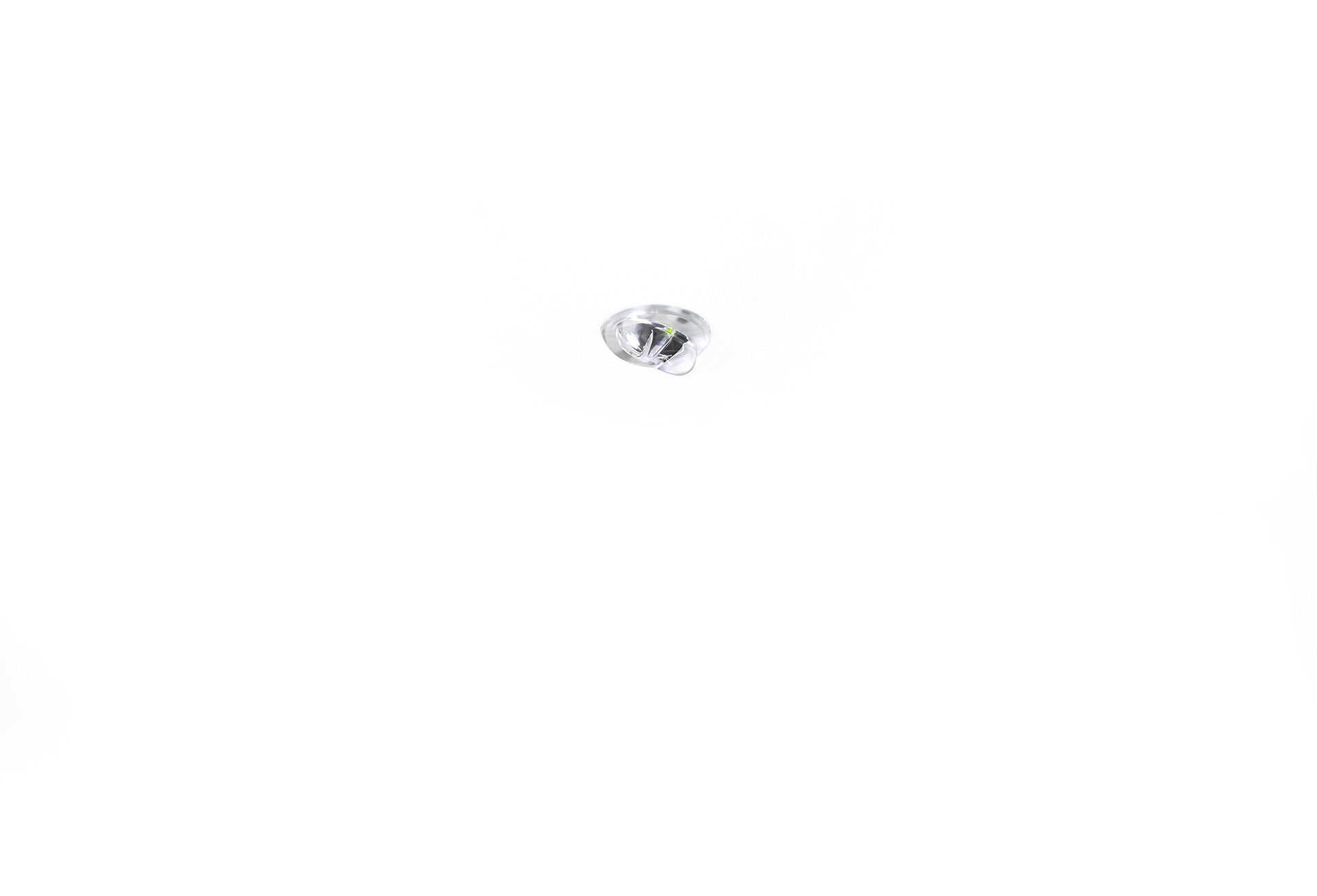 Mini-Modul für Sicherheitsbeleuchtung für Antipanik-Beleuchtung. Einbau. Autonome Leuchte (enthält Batterie). Abmessungen: Ø 30 mm x 32 mm. Geringe Abmessungen, mit extrudiertem Aluminium-Kühlkörper und optionalem 5 mm-Rand, Elektronik in separatem Polycarbonat-Gehäuse, schraubenloses Öffnen, automatischer elektrischer Kontakt beim Schließen, Anschluss-Steckkontakte (bis zu 2.5mm²) Quadratische Antipanik-Lichtverteilung, optimiert zur Vermeidung unbeleuchteter Teilflächen. Leuchten-Lichtstrom im Notbetrieb: 220 lm. Anschlussleistung: 0.9 W.   Spannung: 220-230V. Betriebsdauer: 60 min. Die Leuchte enthält Lampen- und Batteriedaten (Datum/Typ) gem. EN 60598-2-22. Batterie: 4 x NiMh 1,2V 1,1Ah. Automatischer Funktions-/Betriebsdauertest, jeweils wöchentlich/alle 13 Wochen gem. EN 50172 und EN 62034; zentrale Wartung (Überwachung und Steuerung) via ESM-Software; polaritätsunabhängige 2Ader-Bus-Kommunikation. Schutzklasse: Klasse II. Fotobiologische Sicherheit EN 62471: RISK GROUP 1 UNLIMITED. Kühlkörper aus extrudiertem aluminium Gehäuse, RAL9003 - signalweiß. IP-Schutzart: IP20. IK-Schutzart: IK04. Ambient temperature: 5°C - 35°C. Glühdrahttest: 850°C. 5 Jahre Garantie auf Leuchte, Lichtquelle, Driver und Batterie. Zertifikate: CE, ENEC. Die Leuchte wurde nach der Norm EN 60598-1 in einem Unternehmen entwickelt und produziert, das ISO 9001 und ISO 14001 zertifiziert ist.